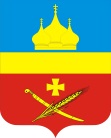 РоссияРостовская область Егорлыкский районАдминистрация Егорлыкского сельского поселенияПОСТАНОВЛЕНИЕ «30»   декабря   2020 года               № 268                               ст.ЕгорлыкскаяО внесении изменений в  постановление  Администрации Егорлыкского сельскогопоселения  от 29.12.2018г. № 283  «Об утверждении муниципальной программы Егорлыкского сельского поселения «Обеспечение общественного порядка  ипротиводействие преступности на 2019 – 2030 годы»            В соответствии со статьей 179 Бюджетного Кодекса Российской Федерации, постановлением Администрации Егорлыкского сельского поселения от 13.09.2013 № 275 «Об утверждении Порядка разработки, реализации и оценки эффективности муниципальных программ Егорлыкского сельского поселения», решениями Собрания депутатов Егорлыкского сельского поселения от 25.12.2020г. № 171 «О бюджете Егорлыкского сельского поселения Егорлыкского района на 2021 год и на плановый период 2022 и 2023 годов», от 30.12.2020г. № 173 «О внесении изменений в решение Собрания депутатов Егорлыкского сельского поселения от 25.12.2019г. № 148 «О бюджете Егорлыкского сельского поселения Егорлыкского района на 2020 год и на плановый период 2021 и 2022 годов», руководствуясь пунктом 11 частью 2 статьи 30 Устава муниципального образования «Егорлыкское сельское поселение»                                        постановляю:   1. Внести изменения в  постановление Администрации Егорлыкского сельского поселения  от 29.12.2018г. № 283 «Об утверждении муниципальной программы Егорлыкского сельского поселения «Обеспечение общественного порядка  и противодействие преступности на 2019 – 2030 годы» согласно приложений: № 1, № 2.    2. Постановление Администрации Егорлыкского сельского поселения от 31.12.2019г. № 609 «О внесении изменений в  постановление  Администрации Егорлыкского сельского поселения  от 29.12.2018г. № 283  «Об утверждении муниципальной программы Егорлыкского сельского поселения «Обеспечение общественного порядка  и противодействие преступности на 2019 – 2030 годы» отменить, как утратившим силу.    3. Контроль за выполнением настоящего постановления оставляю за собой.    4. Постановление вступает в силу со дня его подписания.Глава Администрации   Егорлыкского сельского поселения _________________ И.И. ГулайПостановление вносит: главный специалист по ПБ,защите от ЧС и кадровой работе             